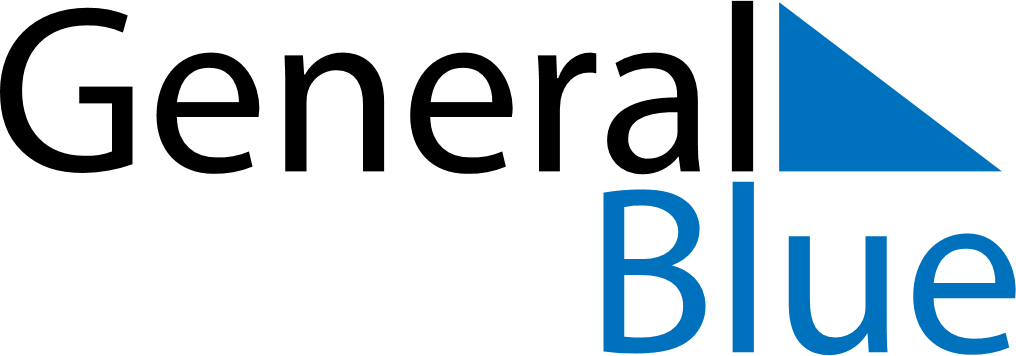 December 2021December 2021December 2021FinlandFinlandSUNMONTUEWEDTHUFRISAT1234567891011Independence Day1213141516171819202122232425Christmas EveChristmas Day262728293031Boxing DayNew Year’s Eve